中華科技大學 學輔中心 圖書目錄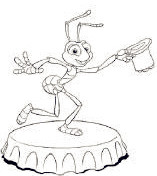 F遠流出版編號書名出版社F004設計心理學遠流出版社F007傾聽遠流出版社F008用新教孩子遠流出版社F010改變遠流出版社F016重塑新子關係遠流出版社F020悟‧看出希望來遠流出版社F021約會暴力遠流出版社F036贏你我之間遠流出版社F040夢的指南遠流出版社F041性格型態遠流出版社F049如何幫助情緒障礙的孩子遠流出版社F50.1心理與人生遠流出版社F059生命之光-周大觀遠流出版社F072尋找第一個愛滋病毒遠流出版社F077大學入門(開創成功的大學生涯)遠流出版社F078腸病毒震撼遠流出版社F082.3家庭如何塑造人遠流出版社F085自然四記遠流出版社F089.1天地有大美遠流出版社F091美的覺醒遠流出版社F092憂鬱症自我癒療手冊遠流出版社F093戰勝憂鬱症遠流出版社F094當孩子解憂抗鬱的好夥伴遠流出版社F095舞動九歌遠流出版社F101邱比特的箭遠流出版社F102浮萍男孩遠流出版社F103胡土托風波遠流出版社F104傾聽-讓關係更美好遠流出版社F105重逢，在世界盡頭-從倫敦到非洲的人獅情緣遠流出版社F106時間是一條河遠流出版社F107尋  百工遠流出版社F108不幸年代裡的小幸福遠流出版社F109討債株式會社遠流出版社F110自白遠流出版社